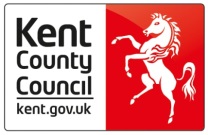 DBS DISCLOSURE STATEMENTI have read and understood the following statement relating to the Enhanced Disclosure form I have completed.You should know that all past and pending convictions or cautions must be declared.  These include all convictions or cautions, which are either many years old or which were obtained as a minor (under the age of 18 years).A conviction or caution will not necessarily stop you from fostering or having contact with foster children.  Failure to declare them will.Signed:On behalf of KCCFoster CarerDate